LOSOVÁNÍ ČERVENEC 2018„Zaječí“ luštění:UF, to je vedro! Ani se mně nechce hýbat. Myslím, že se upeču.Nech toho naříkání, Juliáno, a pojď se ochladit k rybníku!!!Mám strach z hloubky. Neboj se, … tajenka: … „LABUŤ BUDE DĚLAT PLAVČÍKA“Vyhodnocení 31.7.2018:„Nanuk Míša“:Nina PilarčíkováMonika CabalováMatěj HromekLenka MádlováJakub MádlVeronika JedličkováAlžběta TrefilováSára Hegerová a MatějHolešínská Elena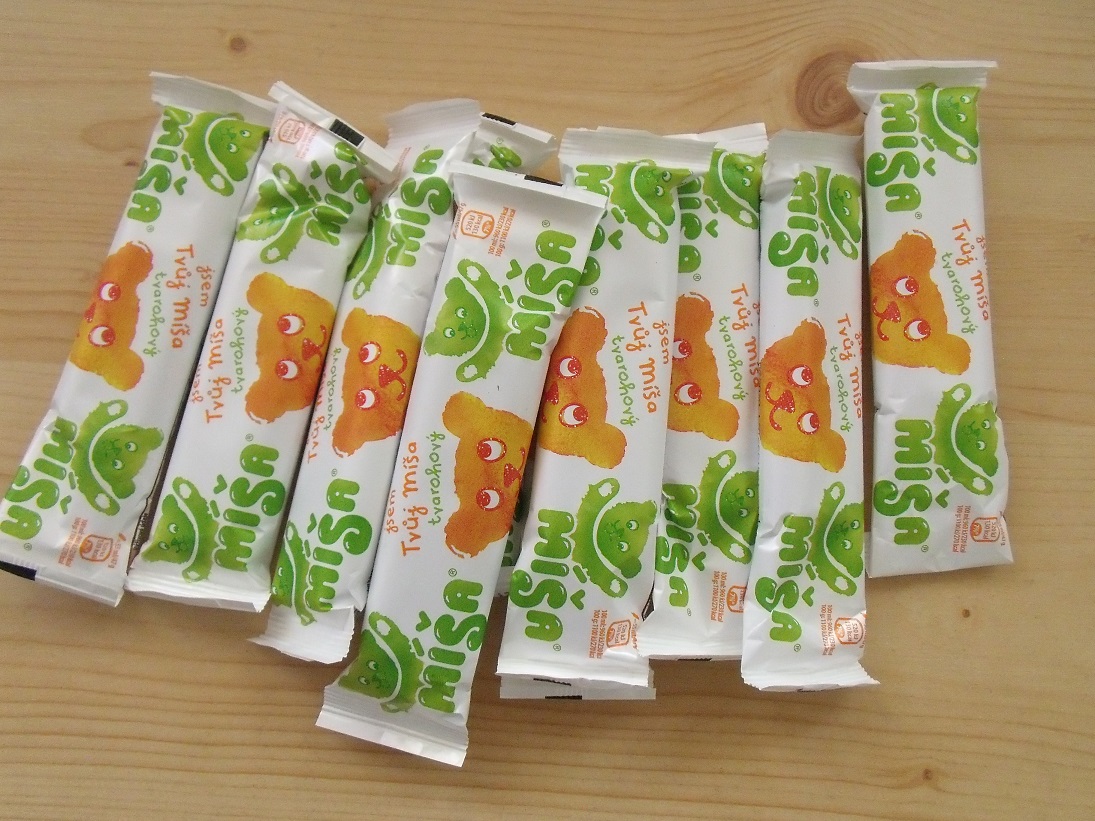 